باسمه تعالی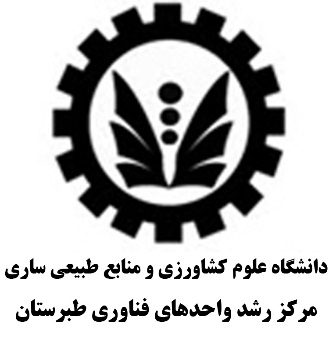 فرم نام نویسی  وبینار آموزشی« تدوین طرح کسب‌وکار (Business Plan) »مازندران، ساری، خیابان طبرستان، میدان دانشجو (شهید عباس شیراوژن)، خیابان شهید پرویز فلاح، نبش کوچه دانش، طبقه اول کد پستی 45155-48168   تلفن: 33203463 و 33203469-011      دورنگار: 33203458-011      Email: tti@sanru.ac.ir      http://tti.sanru.ac.irنامنام خانوادگینام خانوادگیجنسیتکد ملیکد ملیآخرین مدرک تحصیلیرشته تحصیلیرشته تحصیلیدانشگاه در حال تحصیلآدرس                                                                   کد پستی:                                                                   کد پستی:                                                                   کد پستی:                                                                   کد پستی:                                                                   کد پستی:                                                                   کد پستی:                                                                   کد پستی:                                                                   کد پستی:                                                                   کد پستی:                                                                   کد پستی:                                                                   کد پستی:                                                                   کد پستی:                                                                   کد پستی:                                                                   کد پستی:                                                                   کد پستی:                                                                   کد پستی:                                                                   کد پستی:                                                                   کد پستی:                                                                   کد پستی:                                                                   کد پستی:                                                                   کد پستی:                                                                   کد پستی:                                                                   کد پستی:                                                                   کد پستی:شماره تلفن همراهشماره تلفن ثابتنشانی پست الکترونیکیاطلاعات واریز مبلغ مانند تاریخ، شماره فیش یا شماره انتقال مبلغ